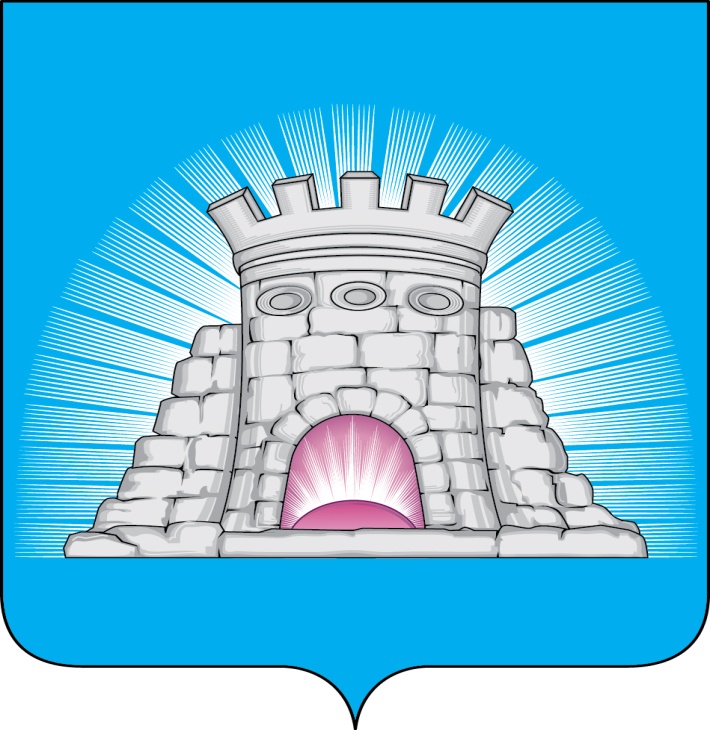                            Р А С П О Р Я Ж Е Н И Е 02.08.2018       №      407г.Зарайск                                           О создании комиссии по  отбору                                                   юридических лиц на право получения                                                  субсидии  из бюджета городского округа                                                  Зарайск Московской области       В соответствии с постановлением главы городского округа Зарайск Московской области от 02.11.2017 года № 1809/11 «Об утверждении муниципальной программы  «Формирование современной комфортной  городской среды» на 2018-2022 годы, постановлением главы городского округа Зарайск от 13.10.2017г. № 1633/10 «Об утверждении Порядка предоставления субсидии на возмещение недополученных доходов и (или) возмещения затрат от предоставления услуг бань населению»:      1.Создать комиссию по отбору юридических лиц на право получения                                      субсидии  из бюджета городского округа Зарайск Московской области, и утвердить её состав (прилагается).      2. Считать утратившим силу распоряжение главы городского округа Зарайск от 13.10.2017г. № 849 «О создании комиссии по рассмотрению заявок на получение субсидии на возмещение недополученных доходов и (или) возмещение затрат от предоставления услуг бань населению».      3. Настоящее распоряжение вступает в силу с момента его подписания.      4.Опубликовать настоящее распоряжение на официальном сайте администрации городского округа Зарайск Московской области.Глава городского округа   О.А. Сынков                                                                                                                        УТВЕРЖДЁНО                                                                                                                  распоряжением Главы                                                                                                                 городского округа Зарайск                                                                                                                   от  02.08.2018г. № 407СОСТАВкомиссии по  отбору юридических лиц на право  получения субсидии  из бюджета городского округа Зарайск Московской области     1. Гвоздков С.В. - заместитель главы администрации городского округа Зарайск Московской области  по экономике и финансам, председатель;     2. Королёв С.К. – начальник отдела ЖКХ и ресурсоснабжения управления ЖКХ, ресурсоснабжения,  благоустройства, охраны окружающей среды  и жилищной политики  администрации городского округа Зарайск,  заместитель председателя;                                     члены комиссии:     3. Надточаева Е.М. – начальник отдела  благоустройства и охраны окружающей среды  управления ЖКХ, ресурсоснабжения,  благоустройства, охраны окружающей среды и жилищной политики  администрации городского округа Зарайск;      4. Соколова А.В. – начальник отдела экономики  и инвестиций администрации городского округа Зарайск;                                      5. Грузнова Т.В. - начальник юридического отдела администрации городского округа Зарайск;     6.  Зудина Т.А. – начальник отдела бухучёта и отчётности администрации городского округа Зарайск;     7. Кузьмина А.Н. – заместитель начальника отраслевого отдела финансового управления  администрации городского округа Зарайск;     8. Завгородняя Т.Ю. –  старший эксперт отраслевого отдела финансового управления  администрации городского округа Зарайск.